Профсоюзная жизнь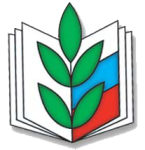 Автозаводская районная организация Нижегородской областной организации профсоюза работников народного образования и науки РФАдрес: 603043, город Нижний Новгород, проспект Октября. дом 22 АПредседатель: Смагина Елена Валерьевна тел.: 297 17 98, факс: 297 17 98 сот: 8 908 1 59 31 06Секретарь: Орешкина Елена Александровна тел. 292 23 20    e-mail: avt.prof.obr@mail.ruРежим работы: понедельник - пятница: 8.30-17.00; обед: 12.30-13.00; суббота, воскресенье - выходной. ***Состав профгруппы МАОУ «Школа № 59»: Председатель профкома – Колосова Юлия АлександровнаЗаместитель председателя – Вохминцева Светлана АнатольевнаСекретарь профсоюзной организации – Голобля Татьяна   ЕвгеньевнаИнспектор по охране труда –  Елистратова Светлана ВладимировнаКультмассовый сектор – Квасова Светлана ВладимировнаСпортивный сектор – Шибашов Антон Вячеславович